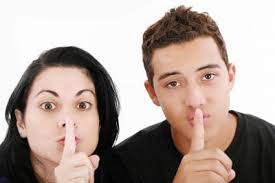 The ^ Secret Life of the Framingham TeenPart TwoParents, School, and Community Together for a Discussion on Building a Healthy Framingham for Teens When:	Monday, June 9th from 7:00pm-8:30pmREFRESHMENTS at 6:30Where: 	Framingham High SchoolRoom H100Presentation available in English, Spanish & PortugueseSponsored by Framingham Town Wide PTO & Community Health Forum Task Force